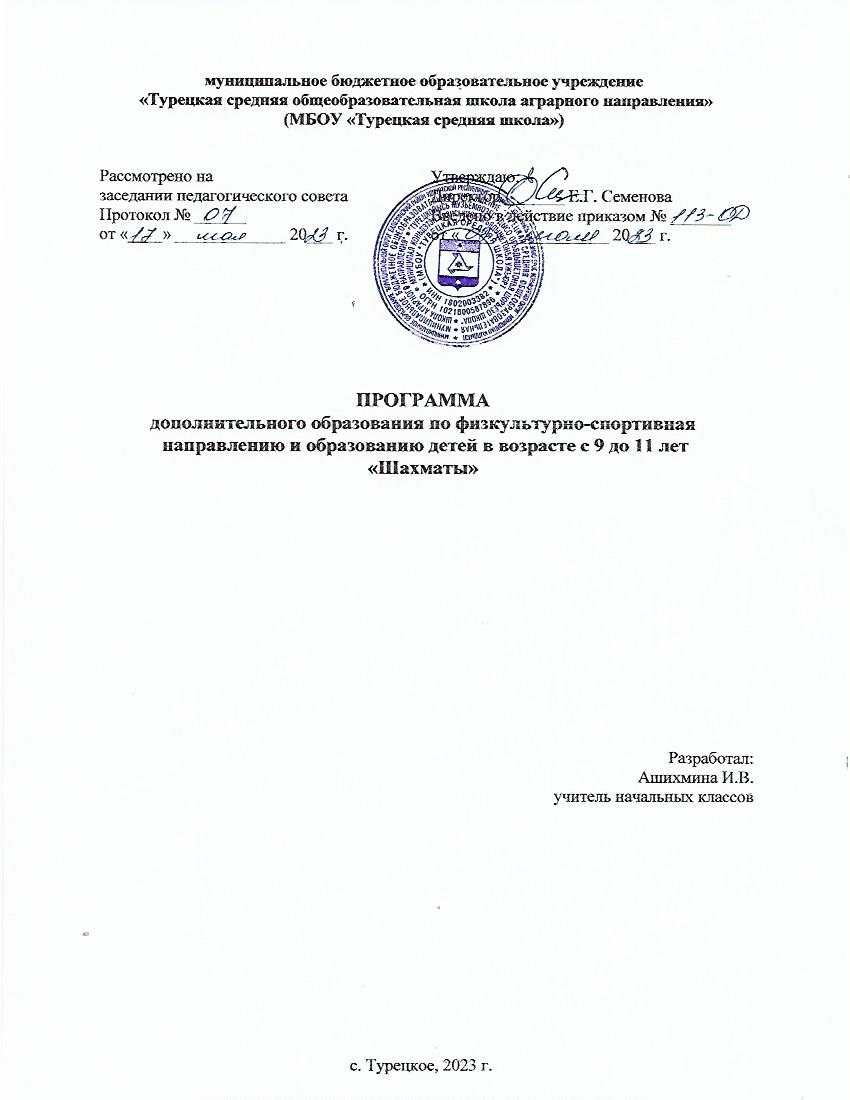 Содержание Пояснительная записка………………………………………………………………………….3Цели и задачи программы………………………………………………………………………4.Условия реализации программы………………………………………………………………..5Место и оборудование для занятий…………………………………………………………….5Структура занятий……………………………………………………………………………….6План воспитательной работы…………………………………………………………………...6Ожидаемые результаты и способы их проверки к концу 1 и 2 года обучения………………7Формы и виды контроля………………………………………………………………………...8Методы диагностики  результатов на разных этапах изучения программы…………………8Методы коррекции……………………………………………………………………………….9Оценочный материал……….……………………………………………………………………9Содержание программы учебно-тематический план………………………………………...10Календарно-тематический график для 1 и 2 года обучения………………………………....12Календарно-учебный график для 1 и 2 года обучения………………………………………13Список литературы……………………………………………………………………………..16Приложение ………………………………………………………………………………………….17-18Пояснительная запискаДополнительная общеобразовательная программа «Шахматы» имеет физкультурно – спортивную направленность, так как способствует развитию у обучающихся интеллектуальных способностей и выработке спортивно – соревновательных навыков при обучении в шахматы. Данный курс шахмат предназначен для обучения детей от 9 до 11 лет в течение 2 лет с нагрузкой 1 раз в неделю по 1 часу. За это время учащиеся получат основы шахматных знаний, необходимых для успешного ведения игры, и познакомятся с историей возникновения и развития шахмат. Программа направлена на всестороннее развитие личности, расширение круга общения школьников, реализацию способностей детей и построена на основании выводов ведущих педагогов-психологов В.В.Давыдова и Д.Б.Эльконина о возможностях развивающего обучения, которое стимулирует развитие разносторонних интересов и потребности в обучении.Известно, что шахматы – это не только игра. Они помогают научиться управлять своим поведением, воспитывают самокритичность, организованность, чувство коллективизма, развивают умение самостоятельно принимать решения в сложных ситуациях, положительно влияют на развитие и совершенствование психических процессов и таких качеств, как память, внимание, восприятие, пространственное воображение, логическое мышление.Шахматная игра служит благоприятным условием и методом воспитания способности к волевой регуляции поведения. Овладевая способами волевой регуляции, воспитанники приобретают устойчивые адаптивные качества личности: способность согласовывать свои стремления со своими умениями, навыки быстрого принятия решений в трудных ситуациях, умение достойно справляться с поражением, общительность и коллективизм.Шахматы могут оказать благоприятное влияние и на общее развитие детей. Безусловно, существует положительная развивающая связь шахмат со школьными предметами, прежде всего с математикой, геометрией, историей, географией, русским и иностранными языками. Например, с такими понятиями, как «центр», «квадрат», «треугольник», «горизонталь» и другими учащиеся познакомятся на уроках шахмат раньше, чем на уроках геометрии. Сама шахматная партия требует умения рассчитывать многочисленные варианты, а этот навык поможет учащемуся решать математические задачи любой сложности.Шахматное образование включает в себя знакомство с теорией и практикой шахматной игры, развитие мыслительных способностей и интеллектуального потенциала школьников, воспитание у детей навыков волевой регуляции характера и повышение уровня общей образованности детей. Общая образованность – это знания о мире, соединенные с интеллектуальным потенциалом воспитанников: мобильностью и глубиной мышления, наличием творческих способностей, нравственных и эстетических ценностей, уверенности в своих силах и умения преодолевать трудности.Новизна данной программы заключается в разработке и использовании на занятиях педагогом дидактического материала (карточки, задачи) , активизирующих общие и индивидуальные логические особенности обучающихся.Актуальность программы продиктована требованиями времени. Так как формирование развитой личности – сложная задача, преподавание шахмат через структуру и содержание способно придать воспитанию и обучению активный целенаправленный характер. Система шахматных занятий с системе дополнительного образования, выявляя и развивая индивидуальные способности, формируя прогрессивную направленность личности, способствует общему развитию и воспитанию школьника. Цель и задачи программыИспользуя богатые игровые ресурсы шахмат, на первый план выдвигаются следующие цели:- организовать полноценный досуг учащихся через обучение игре в шахматы;- заложить основы гармоничного развития детей и расширить их представления об окружающем мире;- развить личность ребенка и его творческие способности;- приобщить школьников к общечеловеческим и культурным ценностям, искусству и спорту.Достигаются указанные цели через решение следующих задач.1. Обучающие:- научить детей играть в шахматы;- дать учащимся теоретические и практические знания по шахматной игре;- узнать о правилах проведения соревнований и правилах турнирного поведения;- способствовать овладению ребятами основ шахматной теории, тактики и техникой расчета вариантов;- способствовать развитию познавательной самостоятельности и научить работе с шахматной литературой;- изучение детьми способов реализации достигнутого материального и позиционного перевеса в окончаниях, методов шахматной борьбы за ничью в худших условиях.2. Воспитывающие:- привить любовь и интерес к шахматам и учению в целом;- научить анализировать свои и чужие ошибки, учиться на них, выбирать из множества решений единственно правильное;- планировать свою деятельность, работать самостоятельно;- научить уважать соперника. 3. Развивающие:- развивать образное и ассоциативное мышление;- обеспечить эмоционально-нравственное и интеллектуальное развитие;- развить логическое мышление, память, внимание, усидчивость и другие положительные качества личности; - ввести в мир логической красоты и образного мышления, расширить представления об окружающем мире;- организация полноценного досуга учащихся через обучение игре в шахматы;- развивать способность к самооценке и самоконтролю;- расширить кругозор ребенка.Основными разделами курса на каждом году обучения являются темы: дебют, эндшпиль, тактика, стратегия, история и решение задач. В первый год изучаются правила игры в шахматы, темы по матованию одинокого короля и пешечный эндшпиль. А также закладываются и создаются основы для получения первоначальных навыков чтения, изучения иностранных языков, пространственного мышления.На втором году обучения происходит первичное ознакомление школьников с такими основами шахмат, как тактика, дебют, чемпионы мира. Продолжается изучение эндшпиля и решение задач.При обучении детей шахматам их знания должны пополняться и элементарными сведениями исторического характера. В курсе не ставится задача подробного изучения творчества шахматистов, а предполагает лишь первое знакомство с лучшими представителями этой древней игры. Самостоятельные экскурсии в мир шахматной истории формируют и развивают у младших школьников навык чтения.Одним из важнейших условий, обеспечивающих прочное усвоение знаний и овладение навыками, является проверка и оценка. Основными видами проверочных работ по курсу шахмат являются: домашние задания, опрос, конкурсы решения задач, практические игры и игра «Угадай-ка».Условия реализации программыУсловиями для успешной реализации программы является правильное формирование групп учащихся с учетом физиологических, психологических и возрастных особенностей, а также квалификация педагога и соответствующий уровень материально-технического обеспечения.            Программа рассчитана на 2 года обучения. В первый год объем программы составит 34 часа, во второй – 34 часа. Занятия проводятся на базе Турецкой средней школы 1 раз в неделю по 1 часу с обязательным 5-тиминутным перерывом.Форма обучения: очная.Группы формируются по возрастным категориям.Для лучшего усвоения материала занятия могут проводиться как по группам, так и по подгруппам.1.  Групповые занятия.- рассказ: теоретические вопросы объясняет педагог;-тактика: закрепление пройденного материала детьми в игровой форме.2. Занятия по подгруппам.Проводится разбор только что сыгранной партии, при этом остальные учащиеся еще продолжают игру.3. Индивидуальная работа.- работа с заданиями по тактике;- работа с дебютными справочниками;- работа с литературой во время занятия (с помощью педагога или самостоятельно);- тренировочные партии с преподавателем;- разбор сыгранной партии.Место и оборудование для занятий- светлое помещение с большими окнами,- наличие дополнительного освещения для вечерних занятий,- удобные столы и стулья,      - школьная доска для записей учителя,- шкаф для хранения шахмат, часов, книг и бланков,- демонстрационная шахматная доска,- шахматы и доски,- шахматные часы.Для занятий от преподавателя требуются:- библиотека необходимой литературы, шахматные справочники и книги,- наглядная агитация,- бланки для записи партий,- турнирные таблицы.Для реализации программы от учащегося необходимо следующее материально-техническое обеспечение:- чистая тетрадь в клеточку,- блокноты шахматиста для записи партий,- ручка, карандаш,- шахматы (для домашних самостоятельных занятий).Структура занятийПроцесс обучения учащихся заключается в комплексном освоении теоретического и практического материала. Для более глубокого усвоения теоретической части проводятся практические занятия, соревнования, индивидуальное изучение материалов.Таким образом, программа предусматривает 3 основные формы занятий:- комплексное занятие,- практическое занятие,- участие в турнирах.Комплексные занятия состоят из повторения пройденного материала, изучения нового теоретического материала и закрепления его практикой. Например, после изучения темы «пешка» дети играют одними пешками; после изучения темы связка и рассмотрения учебных примеров они решают примеры на связку; после изучения определенного дебюта – разыгрывают и играют партии этим началом.Практические занятия не содержат изучение нового материала и целиком посвящены практике в игровой форме, которые могут проходить как под руководством педагога, так и при самостоятельном выполнении поставленных задач.Тренировочные партии или турниры.Тематические турниры по определенным дебютам, позициям миттельшпиля и эндшпиля.Сеансы одновременной игры против тренера или других более сильных шахматистов.Конкурс решения задач или комбинаций сочетает в себе два элемента: соревновательный и обучающий, являясь следующим звеном между обычным теоретическим занятием и турнирной шахматной партией.Шахматные партии с консультацией: одна группа учащихся играет против другой, имея право совещаться по поводу выбора хода.План воспитательной работы   В результате реализации воспитательной программы у обучающихся формируется позитивное отношение к окружающему миру, другим людям, самому себе.   Приоритетные направления воспитательной работы на протяжении учебного года и в каникулярный период:- гражданско-патриотическое направление;- безопасная жизнедеятельность, физическое воспитание, ЗОЖ;- самоуправление;- интеллектуальное воспитание;- эстетическое воспитание;- работа с родителями (законными представителями).Цель: воспитание высоких нравственных ценностей обучающихся, развитие их  интеллектуальных способностей, повышение уровня воспитанности, развитие творческих способностей в условиях дополнительного образования.Задачи: - способствовать развитию инициативности, самостоятельности, ответственности;- развивать у обучающихся коммуникативные и личностные качества (доброта, взаимопомощь, усидчивость, настойчивость, трудолюбие);- способствовать раскрытию творческого потенциала обучающихся;- способствовать обретению социально значимых ценностей и приобретению обучающимися положительного социального опыта;- формировать культуру общения со взрослыми и внутри детского коллектива;- создать условия для развития своих личностных особенностей, самоопределения и самовыражения.Ожидаемые результаты и способы их проверкиК концу 1 учебного года учащиеся должны знать:- шахматные термины: поля, горизонтали, вертикали, диагонали, центр, фланги и др.;- названия шахматных фигур: ладья, слон, король, ферзь, конь, пешка;- ходы: шах и рокировка, нападение, взятие, в том числе и взятие на проходе;- названия и порядок следования 8 первых букв латинского алфавита;- цель игры: мат, пат, ничья;- приемы и способы матования одинокого короля;- определенные первичные знания по пешечным окончаниям.К концу учебного года учащиеся должны уметь:- правильно называть фигуры, поля и расставлять фигуры на доске;- правильно размещать доску и расставлять фигуры на ней;- играть на турнирах без нарушения правил.Обучающие игры: «морской бой», «скачем на коне», «до первого шаха» (из начального положения), «двухходовка» и другие.Шахматные игры: «дай пять шахов», угадай-ка.К концу 2 учебного года учащиеся должны знать:- некоторые исторические сведения о чемпионах мира по шахматам;- некоторые гамбиты и дебюты;- приемы и способы решения задач;- простейшие тактические удары;- правила укороченной игры на время.К концу 2 учебного года учащиеся должны уметь:- записывать шахматную партию до 20-го хода;- решать задачи на мат в 1 ход,- проводить рокировку,- ставить мат в 2 хода;- видеть тактические удары.Формы и виды контроляВ процессе практической работы используются следующие способы отслеживания результатов:- просмотр и исправление ошибок педагогом,- оценка качества выполненного задания,- участие и занятые места в турнирах.Оценка деятельности- похвала и поощрение – положительные вербальные подкрепления способствуют выработке интереса к шахматам в целом;- личные и командные турниры и соревнования являются ведущим способом оценки спортивной деятельности как таковой.Методы диагностики результатов на разных этапах изучения программыПоскольку шахматы по своей природе являются игрой с конечным и совершенно определенным результатом (выигрыш, проигрыш, ничья), основным критерием результативности и освоения материала является успешная игра.Методы диагностики результатов:- разбор партий учащихся (не имеет количественных критериев, но может показать уровень усвоения любого раздела программы любым воспитанником, так как демонстрирует общий уровень понимания игры);- зачеты по эндшпильной технике;- турниры по техническим позициям эндшпильного типа или этюдным позициям;- конкурс «угадай ход».На начальном этапе преобладает репродуктивный метод. Он применяется при обучении детей- правилам игры,- элементарной технике реализации перевеса.В первом случае объясняются правила игры, во втором – алгоритмы выигрыша в эндшпилях.В дальнейшем репродуктивный метод резко теряет свою значимость, так как он практически неприменим для изучения более сложных вопросов. Во время игры и при решении задач необходимо постоянно учитывать конкретные способности позиции, что не позволяет играть по жесткой схеме.Большое значение приобретают общие принципы ведения игры на различных этапах шахматной партии, но их конкретная реализация является объектом творчества учащегося. Основным методом становится продуктивный. Для того, чтобы реализовать на доске свой замысел, учащийся должен овладеть тактическим арсеналом шахмат.Происходит формирование следующего алгоритма мышления: анализ позиции – мотив – идея – расчет – ход.Продуктивный метод играет большую роль и в дальнейшем при изучении детьми дебютов и основ позиционной игры, особенно – типовых позиций миттельшпиля и эндшпиля.При изучении дебютной теории основным методом является научно-поисковый. Практика показывает, что наиболее эффективным изучение дебютной теории становится в том случае, если большую часть работы ребенок проделывает самостоятельно. Естественно, что сразу добиться этого невозможно. Проведение тематических турниров по различным дебютам и разбор партий позволяют научить школьника основным способам изучения начала шахматной партии.И, наконец, метод проблемного обучения используется на всех этапах программы, особенно при рассмотрении различий между отдельными школами игры. Дело в том, что, с точки зрения разных направлений шахматной мысли, один и тот же ход, план, дебютная система могут быть одновременно правильными и неправильными, хорошими и плохими. Разбор партий мастеров различных направлений, творческое их осмысление помогает ребенку выработать свой собственный подход к игре, отказаться от ложных ценностей, порой, переступить через себя и понять, что незыблемых законов в игре нет, а есть творчество, есть прекрасный мир идей.Методы коррекцииУчитывая, что становление ряда личностных характеристик ребенка происходит в спортивных шахматных состязаниях, за основу метода коррекции было принято формирование у воспитанника адекватного отношения к поражению. Ведь проигранная партия может восприниматься юным шахматистом по-разному в зависимости от ситуации и вызывать различную реакцию.Методы коррекции обучения шахматной игре придуманы уже давно, удачно опробованы и представлены в таблице.Естественно, эта таблица не может, да и не должна рассматривать все возможные проблемы детей. Она просто характеризует метод принижения роли спорта в шахматах (пусть в ущерб качеству игры на каком-то этапе) для выработки новых качеств в ребенке, которые потом обеспечат его шахматный рост и создание более комфортных условий для занятий.Оценочный материалОсновная форма подведения итогов – участие в турнире. Критериями оценки результативности обучения являются уровень теоретической и практической подготовки обучающихся.Результатом освоения дополнительной образовательной программы заносятся в таблицу:Низкий уровень: Поверхностный интерес к изучаемой теме. Не предпринимает попытки выразить свое отношение к данной теме. Суждения и оценки по поводу темы неглубокие, несодержательные. Не использует знания и умения в свободной деятельности.Средний уровень: Интерес к изучаемой теме достаточно устойчив, но характеризуется частым переключением внимания. Не всегда использует знания и умения в свободной деятельности.Высокий уровень: Интерес к изучаемой теме глубокий, стойкий. Глубокие знания темы, уверенные и устойчивые умения и навыки, которые использует в своей деятельности, глубокий словарный запас и умение объяснять назначение того или иного слова. Суждения и оценки мотивированы и содержательны. Умение и возможность успешного преодоления трудностей, путем умственных и психических усилий. Самостоятельная деятельность систематическая и устойчивая.Критерии оценки:4-5 баллов – самостоятельно и легко определяется с заданием 2-3 балла -  справляется с заданием при небольшой помощи взрослого0-1 балл – затрудняется в выполнении задания, требуется серьезная помощь взрослогоДополнительный критерий оценивания уровня образовательной программы – результаты зачета. Система оценки результатов освоения обучения являются уровень сформированных знаний, умений, навыков, уровень развития учащихся, включающий индивидуальные качества и личностный рост. Текущий контроль проводится в течение учебного года в различных формах в конкурсах, играх. Итоговая работа проводится в конце обучения по программе .      Большое значение при изучении шахматного курса имеет специально организованная игровая деятельность детей на занятиях, использование приема обыгрывания учебных заданий, создания игровых ситуаций.Подобная реализация программы внеурочной деятельности по общеинтеллектуальному направлению «шахматы» соответствуют возрастным особенностям обучающихся, способствуют формированию личной культуры здоровья обучающихся через организацию здоровьесберегающих практик.СОДЕРЖАНИЕ ПРОГРАММЫУчебно-тематический планСодержаниеПервый годВВОДНОЕ ЗАНЯТИЕ. ИСТОРИЯ ВОЗНИКНОВЕНИЯ ШАХМАТ.ШАХМАТНАЯ ДОСКА. Теория:  Расположение доски между партнерами. Горизонталь, количество полей в горизонтали, количество горизонталей на доске. Вертикаль, количество полей в вертикали, количество вертикалей на доске. Чередование белых и черных полей в горизонтали и вертикали. Диагональ. Количество полей в диагонали. Большая белая и большая черная диагонали. Короткие диагонали. Центр. Форма центра. Количество полей в центре. Практика:                                    Фигуры и пешки, ходы фигур. Расстановка фигур в начальной позиции. ОБОЗНАЧЕНИЕ ПОЛЕЙ ШАХМАТНОЙ ДОСКИ. Теория:  Разделение шахматной доски. Запись шахматной партии (шахматная нотация). Практика: дидактическая игра « Морской бой».ЦЕЛЬ ИГРЫ – ПОБЕДА В ПАРТИИ. ВЗЯТИЕ ФИГУР И ПЕШЕК. Теория: размен; жертва; комбинация с жертвой. Практика: упражнения на шахматной доске, пути достижения победы; ничья.МАТОВАНИЕ ОДИНОКОГО КОРОЛЯ. Теория: основные приемы линейного мата. Мат двумя ладьями одинокому королю. План матования. Мат ферзем и ладьей одинокому королю. Ферзь мобильнее, чем ладья! Опасность пата. Мат ферзем и королем, план матования. Практика: Упражнения на шахматной доске.ПЕШКИ. Теория: ходы, взятия, удары, превращение; функции пешки; сильные и слабые пешки;  король и пешка против одинокого короля; правило квадрата;  король и две пешки против одинокого короля; пешка против пешки; пешка против различных фигур (исключения из правил); пешечный прорыв; пешка, поддержанная легкой фигурой; минусы лишней пешки; превращение пешки в фигуру. Практика: упражнения на шахматной доске, закрепление материала и контроль успеваемости.ТАКТИКА. Теория: советы и примеры из практики; двойной удар; завлечение и отвлечение; сила и ценность шахматных фигур. Практика: закрепление материала и контроль успеваемости, решение логических задач («Какая фигура ценнее?»)ДЕБЮТ, ЗАКОН И ЗАПОВЕДИ ДЕБЮТА. Теория: детский мат; правила развития фигур; миттельшпиль; эндшпиль. Практика: закрепление материала и контроль успеваемости, отработка на шахматной доске пешечного и ладейного эндшпиля.ТРЕНИРОВОЧНЫЕ ПАРТИИ. Теория: этика поведения во время партии. Практика: игра команды на команду, поиск совместных решений.ЗАКРЕПЛЕНИЕ МАТЕРИАЛА И ТУРНИР. Практика: правила поведения при игре в шахматных турнирах, участие в турнирах.Второй годИСТОРИЧЕСКИЕ СВЕДЕНИЯ. БЫСТРЫЕ И МЕДЛЕННЫЕ ШАХМАТЫ. ЧЕМПИОНЫ МИРА. Теория: Рождение шахмат. От чатуранги к шатранджу. Шахматы проникают в Европу.МАТ В ОДИН ХОД. Теория: выбор фигуры; «спертый» мат; диагональный мат; горизонтальный (вертикальный) мат; «эполетный» мат. Практика: упражнения на шахматной доске.МАТ В ДВА ХОДА. Теория: взятие; перекрытие; блокировка; связывание. Практика: упражнения на шахматной доске, закрепление материала.ДЕБЮТ. Теория:  как нельзя играть в дебюте. Рокировка: использование слабостей позиции соперника после проведения рокировки; двойной шах; «спертый» мат; выигрыш материала; общие принципы игры в дебюте. Практика: разбор специально подобранных позиций и учебных партий, анализ наиболее часто повторяющихся ошибок.ПЕШЕЧНЫЕ ОКОНЧАНИЯ. Теория: повторение; правило квадрата пешки; сохранение оппозиции; типичные ошибки. Практика: разбор и разыгрывание специально подобранных позиций.ДВОЙНОЙ УДАР С ШАХОМ.  Теория: коневая вилка; двойной удар по диагонали; двойной удар по вертикали (горизонтали); двойной удар по двум диагоналям; мнимая защита связанной фигуры. Практика: разбор и разыгрывание с партнером специально подобранных позиций, решение задач.ГАМБИТЫ. Теория:  как средство обострения борьбы: королевский гамбит. Практика: разбор и разыгрывание специально подобранных позиций с партнером.РЕШЕНИЕ И ЗАДАЧ И ОБУЧАЮЩИЕ ИГРЫ. Теория: решение задач с нахождением различных фигур в разных зонах. Практика: упражнение на шахматной доскеСЕАНСЫ ОДНОВЕРЕМЕННОЙ ИГРЫ. Теория: матование двумя ладьями, королем и ладьей как игры с выигрышной стратегией. Матовые и патовые позиции. Практика: решение задач с нахождением одинокого короля в разных зонах, участие в турнирах.ТРЕНИРОВОЧНЫЕ И КОНСУЛЬТАТИВНЫЕ ПАРТИИ. Практика: упражнения на шахматной доске.РАЗБОР ПАРТИЙ. Теория : анализ учебных партий, игровая практика.ТУРНИРЫ С УКОРОЧЕННЫМ КОНТРОЛЕМ ВРЕМЕНИ. Практика: правила поведения при игре в шахматных турнирах, участие в турнирах.КАЛЕНДАРНО-ТЕМАТИЧЕСКИЙ ГРАФИККоличество учебных недель – 34Количество учебных дней – 34Начало занятий групп обучения – с 1 сентября, окончание занятий 31мая.Продолжительность каникул – с 1 июня по 31 августа.программы «Шахматы для начинающих» для группы первого года обучения,количество часов: 34КАЛЕНДАРНО-ТЕМАТИЧЕСКИЙ ГРАФИКпрограммы «Шахматы для начинающих» для группы второго года обучения,количество часов: 34.КАЛЕНДАРНО-УЧЕБНЫЙ ГРАФИК             программы «Шахматы для начинающих» на 2023-2024 учебный год для группы              первого года обучения,количество часов: 34.КАЛЕНДАРНО-УЧЕБНЫЙ ГРАФИКпрограммы «Шахматы для начинающих» для группы второго года обучения,количество часов: 34Список литературыОсновная (для учащихся)Барский В, «Карвин в Шахматном лесу», М., ООО «Дайв», 2008г.Давлетов Д., В. Костров, «Эта книга научит играть в шахматы детей и родителей», СПб, «Ювента», 2001 г.Давлетов Д., В. Костров, «626 шахматных задач. Решебник», СПб, «Литера», 2003 г.Давлетов Д., В. Костров, «Уроки шахмат», М., «Астрель», 2006 г.Давлетов Д., В. Костров, «Шахматы для детей и родителей», СПб, «Книжный мир», 1996 г.Костров В., Рожков, «100 шахматных заданий (мат в 2 хода)», Спб, 1997 г. Костров В., Рожков, «100 шахматных заданий (мат в 1 ход)», СПб, 1996 г.Костров В., Н. Яковлев, «Шахматы для детей и родителей», СПб, 1997 г. Для шахматистов 2-3 разряда. Дополнительная (для учителя)Алехин А.А. На пути к высшим шахматным достижениям. – М.: ФиС, 1991.Голенищев В. Программа подготовки юных шахматистов 3-4-го разряда. – М.: Изд-во Всероссийского шахматного клуба, 1969.Голенищев В. Программа подготовки юных шахматистов 1-го разряда. – М.: Изд-во Всероссийского шахматного клуба, 1974.Голенищев В. Программа подготовки юных шахматистов 2-го разряда. – М.: Изд-во Всероссийского шахматного клуба, 1971.Капабланка Х.Р. Учебник шахматной игры, - Минск: МП Бесядзь, 1997.Костров В., «Занимательные шахматы. Нескучный учебник.», СПб, «Тригон», 1997.Котов А.А. Шахматное наследие Алехина. – М,: ФиС, 1982.Ласкер Э. Учебник шахматной игры. – М,, 1980.Лисицин Г.М. Стратегия и тактика шахматного искусства. – Л.: Лениздат, 1953.Нейштадт Я.И. По следам дебютных катастроф. – М.: ФиС, 1979.Портиш Л., Шаркози Б. 600 окончаний. – М., 1979.Теория и практика  шахматной игры. Под ред. Я.Б.Эстрина. – М.:  Высшая школа, 1984.Приложение 1Промежуточная аттестация обучающихся 1 года обучения:Знание понятия «шах».«Шах» - это…:- это нападение на любую фигуру;- это нападение на короля;- это нападение на короля, от которого нет спасения.2.  Знание понятия «мат».    «Мат» - это…:     - это нападение на любую фигуру;     - это нападение на короля;     - это нападение на короля, от которого нет спасения.3. Знание понятия «пат».     «Пат» - это…:     - это нападение на короля, от которого нет спасения;     -это положение в шахматной партии, при котором сторона, имеющая право хода, не может им воспользоваться;     - это нападение на короля.4. Знание понятия «вилка».     «Вилка» - это…:    - это двойной удар любой фигурой;    - это двойной удар, который делает конь или пешка;    - это нападение дальнобойной фигуры на неприятельскую фигуру или пешку, за которой спрятана другая фигура.5. Умение определить, когда партия закончилась выигрышем белых.Выбрать тот ответ, который доказывает, что партия закончилась выигрышем белых.           - 1 – 0;           - ½ - ½;           - 0 – 1.Оценка результатов:За одно правильное решение 1 балл. Всего 5 баллов.4-5 баллов – высокий уровень;2-3 балла – средний уровень;0-1 балл – низкий уровень.Приложение 2Промежуточная аттестация обучающихся 2 года обучения1. Знание «правила квадрата пешки».«Правило квадрата пешки» - это…:- если король слабейшей стороне находится в квадрате пешки или при своем ходе вступает в это  квадрат, то пешка задерживается;- если король сильнейшей стороны находится в квадрате пешки или при своем ходе вступает в это квадрат, то пешка превращается в ферзя.2. Знание «оппозиции». «Оппозиция» - это…:- это противостояние королей на нечетное количество клеток;- это тактический прием с целью образовать проходную пешку с помощью жертвы одной или несколько пешек;- это нападение дальнобойной фигуры на неприятельскую фигуру или пешку, за которой спрятана другая фигура.3. Знание классификаций дебютов.Определить дебют по классификации дебютов (открытый, полуоткрытый, закрытый):Е4Е5Открытый дебютПолуоткрытый дебютЗакрытый дебютD4E5Открытый дебютПолуоткрытый дебютЗакрытый дебют E4E6Открытый дебютПолуоткрытый дебютЗакрытый дебют4. Знание понятия «дебют».«Дебют» - это…:- это середина шахматной партии;- это начало шахматной партии;- это конец шахматной партии.5. Знание понятия «пешечный прорыв».«Пешечный прорыв» - это…:- это тактический прием с целью образовывать проходную пешку с помощью жертвы одной или несколько пешек;- это нападение дальнобойной фигуры на неприятельскую фигуру или пешку, за которой спрятана другая фигура;- это домик для короля.Оценка результатов:За одно правильное решение 1 балл. Всего 5 баллов.4-5 баллов – высокий уровень;2-3 балла – средний уровень;0-1 балл – низкий уровень.ГруппаГод обученияВозрастКоличество детейНачинающие1 год обучения9-10 летдо 7 человекПродолжающие2 год обучения10-11 летдо 7 человек№ п/пМероприятие Дата и место проведения Трудовое воспитание, формирование здорового образа жизни1Участие в благоустройстве территории школы: - спешите делать добро;- взаимопомощь – это важно.Сентябрь Май 2Проведение инструктажа по технике безопасности на учебных занятиях в здании школы, на спортивных площадках, на улице, в транспорте:- техника безопасности, пожарная безопасность;- хорошие манеры или будьте вежливы друг с другом;- знайте правила движения , как таблицу умноженияСентябрь 3Мероприятия, посвященные здоровому образу жизни, формирование у обучающихся представлений о режиме дня, питания, самостоятельной тренировочной работе:- мои интересы и склонности;- вредные привычки и их последствия;- права, обязанности, ответственность!- что такое толерантность?- ЗОЖ – наше будущее.В течение годаСитуацииМетоды коррекции1. Ребенок нерешителен, подолгу думает над ходом, боясь допустить ошибку, и, как следствие, попадает в цейтнот.Воспитанник играет тренировочные партии, в которых тренер обращает внимание не на результат, а на время, затраченное на обдумывание хода.2. Юный шахматист играет слишком осторожно и пассивно.Учащемуся дается возможность сыграть в турнире с более слабыми соперниками (при этом результаты турнира не будут иметь для ребенка отрицательных последствий даже при большом числе поражений).3. Обучающийся допускает грубые ошибки от переутомления в конце игры.Вместе с воспитанником вырабатывается соответствующий его возможностям ритм игры. Обозначается возможное время для отдыха во время партии (например, когда над ходом думает соперник).№ п/пНазвания разделовКоличество часовКоличество часовКоличество часовКоличество часовКоличество часовФорма контроляФорма контроляВсегоТеорияТеорияТеорияПрактика1 год1 год1 год1 год1 год1 год1 год1Вводное занятие.111102Правила.  Доска и ходы фигур.21111НаблюдениеНаблюдение3Запись ходов и партии.21111НаблюдениеНаблюдение4Цель игры. Взятия фигур.21111НаблюдениеНаблюдение5Матование одинокого короля.52223НаблюдениеНаблюдение6Пешечные окончания.41113НаблюдениеНаблюдение7Тактика.42222НаблюдениеНаблюдение8Дебют. Миттельшпиль. Эндшпиль.42222НаблюдениеНаблюдение9Тренировочные партии.31112НаблюдениеНаблюдение10Шахматный турнир.70007Наблюдение, оценкаНаблюдение, оценка34121212222 год2 год2 год2 год2 год2 год2 год1Исторические сведения.1112Мат в 1 ход.331222НаблюдениеНаблюдение3Мат в 2 хода.331222НаблюдениеНаблюдение4Дебют. Рокировка.331222НаблюдениеНаблюдение5Пешечные окончания.331222НаблюдениеНаблюдение6Двойной удар с шахом.441333НаблюдениеНаблюдение7Гамбиты – как средство обострения борьбы. Королевский гамбит.331222НаблюдениеНаблюдение8Решение задач и обучающие игры.331222НаблюдениеНаблюдение9Сеансы одновременной игры.11 0111НаблюдениеНаблюдение10Тренировочные и консультативные партии.550 555ОбсуждениеОбсуждение11Разбор партий.111000ОбсуждениеОбсуждение12Турниры с укороченным временем.44 0444Наблюдение, оценкаНаблюдение, оценкаИтого:34349252525№ занятия п/пНазвания разделовКоличество часовФорма проведения занятийФорма контроляКоличество часовФорма проведения занятийФорма контроля1Вводное занятие.1групповаяНаблюдение2-3Правила.  Доска и ходы фигур.2групповаяНаблюдение4-5Запись ходов и партии.2групповаяНаблюдение6-7Цель игры. Взятия фигур.2групповаяНаблюдение8-12Матование одинокого короля.5групповаяНаблюдение13-16Пешечные окончания.4групповаяНаблюдение17-20Тактика.4групповаяНаблюдение21-24Дебют. Миттельшпиль. Эндшпиль.4групповаяНаблюдение25-27Тренировочные партии.3групповаяНаблюдение28-34Шахматный турнир.7  групповаяНаблюдение, оценкаИтого:34№ занятия п/пНазвания разделовКоличество часовФорма проведения занятияФорма контроля1Исторические сведения.1групповаяНаблюдение2-4Мат в 1 ход.3групповаяНаблюдение5-7Мат в 2 хода.3групповаяНаблюдение8-10Дебют. Рокировка.3 групповаяНаблюдение11-13Пешечные окончания.3групповаяНаблюдение14-17Двойной удар с шахом.4групповаяНаблюдение18-20Гамбиты – как средство обострения борьбы. Королевский гамбит.3групповаяНаблюдение21-23Решение задач и обучающие игры.3групповаяНаблюдение24Сеансы одновременной игры.1групповаяНаблюдение25-29Тренировочные и консультативные партии.5групповаяНаблюдение30Разбор партий.1групповаяНаблюдение31-34Турниры с укороченным контролем времени.4групповаяНаблюдение, оценкаИтого:34№ занятия п/пНазвания разделовНазвания разделовКоличество часовФорма проведения занятийФорма контроляКоличество часовФорма проведения занятийФорма контроляСентябрьСентябрьСентябрьСентябрьСентябрьСентябрь1Вводное занятие.Вводное занятие.1групповаяНаблюдение2-3Правила.  Доска и ходы фигур.Правила.  Доска и ходы фигур.2групповаяНаблюдение4-5Запись ходов и партии.Запись ходов и партии.2групповаяНаблюдениеВсего:Всего:5ОктябрьОктябрьОктябрьОктябрьОктябрьОктябрь6-7Цель игры. Взятия фигур.22групповаяНаблюдение8-9Матование одинокого короля.22групповаяНаблюдениеВсего:44НоябрьНоябрьНоябрьНоябрьНоябрьНоябрь10-12Матование одинокого короля.33групповаяНаблюдениеВсего:33ДекабрьДекабрьДекабрьДекабрьДекабрьДекабрь13-15Пешечные окончания.33групповаяНаблюдениеВсего:33                                      Январь                                      Январь                                      Январь                                      Январь                                      Январь16Пешечные окончания.11групповаяНаблюдение17-18Тактика.22групповаяНаблюдениеВсего:33ФевральФевральФевральФевральФевральФевраль19-20Тактика.22групповаяНаблюдение21-22Дебют. Миттельшпиль. Эндшпиль.22групповаяНаблюдениеВсего:44МартМартМартМартМартМарт23-24Дебют. Миттельшпиль. Эндшпиль.22групповаяНаблюдение25-27Тренировочные партии.33групповаяНаблюдениеВсего:55АпрельАпрельАпрельАпрельАпрельАпрель28-31Турнир.44групповаяНаблюдение, оценкаВсего:44МайМайМайМайМайМай32-34Шахматный турнир.33групповаяНаблюдение, оценкаВсего:33Итого:3434№ п/пНазвания разделовКоличество часовФорма проведения занятияФорма контроляСентябрьСентябрьСентябрьСентябрьСентябрь1Исторические сведения.1групповаяНаблюдение2-4Мат в 1 ход.3групповаяНаблюдение5Мат в 2 хода.1групповаяНаблюдениеВсего:4ОктябрьОктябрьОктябрьОктябрьОктябрь6-7Мат в 2 хода.2групповаяНаблюдение8-10Дебют. Рокировка.3 групповаяНаблюдениеВсего:5НоябрьНоябрьНоябрьНоябрьНоябрь11-13Пешечные окончания.3групповаяНаблюдение14-15Двойной удар с шахом.2групповаяНаблюдениеВсего:5ДекабрьДекабрьДекабрьДекабрьДекабрь16-17Двойной удар с шахом.2групповаяНаблюдение18-20Гамбиты – как средство обострения борьбы. Королевский гамбит.3групповаяНаблюдениеВсего:5ЯнварьЯнварьЯнварьЯнварьЯнварь21-23Решение задач и обучающие игры.3групповаяНаблюдениеВсего:3ФевральФевральФевральФевральФевраль24Сеансы одновременной игры.1групповаяНаблюдение25-26Тренировочные и консультативные партии.2групповаяНаблюдениеВсего:3МартМартМартМартМарт27-29Тренировочные и консультативные партии.3групповаяНаблюдение30Разбор партий.1групповаяНаблюдениеВсего:4АпрельАпрельАпрельАпрельАпрель31-34Турниры с укороченным контролем времени.4групповаяНаблюдение, оценкаВсего:4Итого:34